Pre-Health Scholars (PHS) Leadership Position Application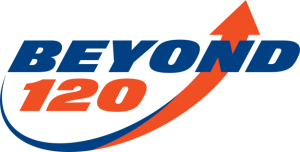 Name: 							UF ID: ____________________________Semester applying for:   ________________________      Date of Submission:  ________________                               Leadership roles are an outstanding opportunity to demonstrate professional competencies and professionalism.  In the Pre-Health Scholars (PHS) program, we seek to offer students leadership roles for continued development and support of PHS students and programs. This application is for students in the Pre-Health Scholars (PHS) program seeking a leadership position.  There are three types of leadership positions for students to participate in.  Please place a check by the position(s) you are applying for. 1.  PHS TA’s – semester by semester commitmentProvides assistance to instructors in the following courses: Indicate course you are applying for: IHS1100 Intro to the Pre-Health Process  IHS3935 Human Dimensions in HealthIDS4930 Pre-Health Pathways  Eligibility: Complete the course in a prior semester with an A.  Complete training for TAing in classroomsServe as representative to Student Advisor Board2. PHS Ambassadors Ambassadors function in several roles for the PHS program. Ambassadors are: Representatives for the PHS program at events Assist with administration of groups Do outreach and promotionCan be Service Group Leaders TAs for B120 prehealth coursesEligibility: Prior participation in PHS as a Service Group member, a TA and/or completion of a Beyond 120 courses, or recommendation by a B120 faculty member/coordinator.  Term of service for PHS Ambassadors is at least one semester, with preference given to those who wish to continue in a sequential semester.  Term of service is no longer than a total of two semesters, unless exceptional service is demonstrated, with the option to continue. 3. PHS Service Group Leaders  PHS Service Group leaders:Provide leadership to PHS Service Groups with planning, development, and implementation of service projectsParticipate in service group projects Consistent communication to service groupCommunicate with PHS Service Group Coordinator by the 1st of each month with updatesCreate group project proposals and budget requestsProviding a description and picture of the experience for the B120 LecturersServe as a representative to the PHS Student Advisor Board Eligibility:  Prior experience as a Service Group member. Student Advisory Board - Provides feedback and input regarding the PHS program and its components that are student related.  Members of the Student Advisor Board are: TAs  Service Group LeaderAmbassadorsQuestions:  1. Why do you want this position? 2.  How will this position impact your professional aspirations? 